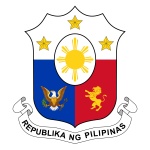 VancouverCOMPANY PROFILEFILIPINO WORKERS (include ALL workers with FILIPINO citizenship)Name of CompanyAddressContact Details of Employer               E-mail Address               Contact NumberLength of Business OperationLine of BusinessTotal Number of PersonnelName of WorkerYear HiredContact DetailsContact DetailsName of WorkerYear HiredEmailContact Number